ОТЗЫВ РУКОВОДИТЕЛЯна выпускную квалификационную работу бакалавра дизайнастудента кафедры “Дизайн”Парамоновой Виталии МаксимовныТема работы: Разработка фирменного стиля для Шахматного клуба Санкт-Петербургского государственного университетаРуководитель: Александрова Татьяна ИгоревнаТема проекта была выбрана В. М. Парамоновой по собственной инициативе. Актуальность разработки фирменного стиля для Шахматного клуба Санкт-Петербургского государственного университета была подтверждена руководителем клуба. Во время работы над дипломным проектом В. М. Парамонова продемонстрировала ответственное отношение к работе, дисциплинированность, глубокое понимание темы и заинтересованность в доведении проекта до реализации. В графике отражено присущее шахматам сочетание математической логики и коммуникативных аспектов – непредсказуемости игры. В состав проекта входят различные носители фирменного стиля, от информационных плакатов до специализированной печатной продукции, отвечающей задачам шахматного клуба (блокнот шахматиста, турнирная таблица, интерьерные плакаты, объясняющие основные шахматные понятия). Разработанный фирменный стиль одобрен руководителем клуба и принят к реализации. Проект заслуживает высокой оценки. Дипломный руководитель Александрова Т.И.              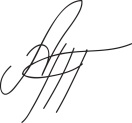 26 мая 2018 г.ОТЗЫВ РУКОВОДИТЕЛЯна выпускную квалификационную работу бакалавра дизайнастудента кафедры “Дизайн”Парамоновой Виталии МаксимовныVisual Identity for the Chess Club of Saint Petersburg UniversityThe thematic area of the project was suggested by the student herself and the intention to develop the visual identity was supported by the Head of the Chess Club. During the work V. Paramonova demonstrated commitment to the theme of the project, good discipline and motivation for bringing the project to realization. The graphics displays the inherent mathematical logic of chess and in the same time the unpredictability of the game. The project includes diverse forms of corporate identity, starting from posters up to some specific things the Chess club needs, such as chess notebook, tournament table etc. The developed identity is approved by the head of the club and accepted for implementation. Дипломный руководитель Александрова Т.И.              26 мая 2018 г.